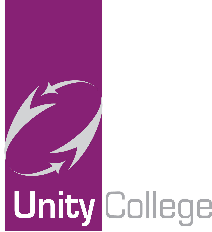 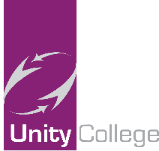 You will learnOnline ResourcesTeaching Resources/ LinksReading:Reading and comparing Poetry.Identify how a poet conveys the theme of war.Use inference to explore the poets’ viewpoints on war.Understand the use of social and historical context.Use inference and deduction to explore layers of meaning.Comment on how writers use form and structure, word choice and imagery to create impact.Analyse the poetic techniques used by the writer to achieve different effects.Writing:Applying a range of writing strategies.How to select & sequence ideas.Develop a range of sentence forms.How to use semantic field for cohesion.Use effective and ambitious vocabulary. War and conflict in poetry: War and conflict in poetry - Year 9 - S3 - English Collection - Home Learning with BBC Bitesize - BBC BitesizeWider Reading: How do we remember World War One? - BBC Bitesize                             The 'lost' poetry of World War One - BBC NewsSimon Armitage: BBC - Poetry Season - Poets - Simon ArmitageSemantic Field: 50 Examples of Semantic Field - encyclopaedia - 2021 (wvpt4learning.org)Responding to Poetry: Planning an essay - Responding to poetry - GCSE English Literature Revision - BBC BitesizeInference: https://www.bbc.co.uk/bitesize/guides/zcxqg82/revision/1https://www.bbc.co.uk/bitesize/topics/z43g87h/articles/z6h6wnbRange of sentences: https://www.englishclub.com/writing/sentence-variety.htmWar Poetry AnthologyCGP Key Stage Three English – All-in-one Revision & PracticeCGP Key Stage Three English – Complete Revision & PracticeCGP Key Stage Three Spelling, Punctuation & Grammar Guide – The Work BookCGP Key Stage Three English – The Work BookCGP Key Stage Three English- The Study GuideAdditional ResourcesAdditional ResourcesAdditional ResourcesSeneca Learning online learning platform; BBC Bitesize website, Young Writers online website; Jumpmag website (etymology for children); Kerboodle online learning platform – English Ignite 3; CGP Key Stage Three Spelling, Punctuation & Grammar – The Workbook (includes answers); CGP Key Stage Three English – The Study Guide.Seneca Learning online learning platform; BBC Bitesize website, Young Writers online website; Jumpmag website (etymology for children); Kerboodle online learning platform – English Ignite 3; CGP Key Stage Three Spelling, Punctuation & Grammar – The Workbook (includes answers); CGP Key Stage Three English – The Study Guide.Seneca Learning online learning platform; BBC Bitesize website, Young Writers online website; Jumpmag website (etymology for children); Kerboodle online learning platform – English Ignite 3; CGP Key Stage Three Spelling, Punctuation & Grammar – The Workbook (includes answers); CGP Key Stage Three English – The Study Guide.You will learnOnline ResourcesTeaching Resources/LinksFractions and PercentagesSimple interestMoney problemsIncome and rates of payProfit and lossAlgebraSolving linear equationsSolving equations with bracketsSolving with variables on both sidesExpressions, equations, identities and formulaeWriting formulae & substitutionSubstitute into a formula and solvingCreating equations and solvingChanging the subject of a formulaInequalities on a number lineInteger solutions to inequalitiesSolving linear inequalitiesAnglesAngles on a straight lineAngles around a pointComplementary anglesVertically Opposite anglesAngles in a triangleAngles in a quadrilateralAlternate anglesCo-interior anglesCorresponding anglesHegarty Maths Clips:93752 - 754755 - 756759 – 762177-178, 180, 183179, 181 – 182184154155189188280265 – 266267269 – 270477 – 478812 – 814, 479815480485 – 487560481482483KS4 CGP Foundation textbook pages:Section 7.3 Ex 3 page 82Section 7.5 Ex 1 page 87N/ASection 7.4 Ex 1 – 2page 86Section 9.1 Ex 1 – Ex 4 page 98 – 101Section 9.1 Ex 5 Page 102Section 9.2 Ex 1 page 102N/ASection 10.1 – 10.2 pages 116 – 121Section 9.3 Ex 1 page 105Section 9.3 Ex 2 page 106 – 107Section 10.3 Ex 1 – 2 page 121 – 124Section 9.4 Ex 1 page 107N/ASection 9.4 Ex 2 page 108Section 15.1 Ex 1 – 2 Page 168- 169Section 15.1 Ex 1 - 2 Page 168 – 169Section 15.1 Ex 1 page 168Section 15.3 Ex 1 page 172Section 15.2 Ex 1 page 170Section 15.4 Ex 1 page 176Section 15.3 Ex 2 Page 173Section 15.3 Ex 3 page 174Section 15.3 Ex 3 Page 174Additional ResourcesAdditional ResourcesAdditional ResourcesRevision material, support resources and video tutorials:https://www.mathsgenie.co.uk/https://www.onmaths.com/https://www.bbc.co.uk/bitesize/subjects/z38pycwhttps://corbettmaths.com/Revision material, support resources and video tutorials:https://www.mathsgenie.co.uk/https://www.onmaths.com/https://www.bbc.co.uk/bitesize/subjects/z38pycwhttps://corbettmaths.com/Revision material, support resources and video tutorials:https://www.mathsgenie.co.uk/https://www.onmaths.com/https://www.bbc.co.uk/bitesize/subjects/z38pycwhttps://corbettmaths.com/You will learnOnline ResourcesTeaching Resources/LinksRatio & ProportionSimplifying a ratioRatio of the form 1:nRatio to fractionsSplitting in a ratioComplex calculations with ratiosDirect proportionRecipe problemsBest buy problemsInverse proportionCompound interest and decayReverse percentagesAlgebraSolving equations where unknowns appear on one sideSolving equations with bracketsSolving with unknowns on both sidesSubstituting into a formula and solvingSubstituting into a quadraticCreating and substituting into a formulaChanging the subject of a formulaInequalities on a number lineSolving linear inequalitiesAnglesAngles on a line, point and vertically oppositeAngles in a triangleAngles in a quadrilateralAngles in parallel linesInterior and exterior angles of a polygonAngle problemsHegarty Maths Clips:329331330332-334335-338339-341739-742763-77234294-9596179-183179 & 183184-186188-189785155280 – 286265 – 268269 – 272477 – 480485 – 487560481 – 483561 – 565488 - 491KS4 CGP Higher textbook pages:Section 4.1 Ex 1-2 Page 29Section 4.1 Ex 3 Page 30Section 4.1 Ex 5-6 Page 31-32Section 4.2 Ex 1-3 Page 32Section 4.3 Ex 1-2 Page 34Section 4.4 Ex 1 Page 35Section 4.5 Ex 1 Page 39N/ASection 4.4 Ex 5 – 6 Page 37Section 5.4 Ex 1 – 4 Page 46N/ASection 9.1 Ex 1 page 83Section 9.1 Ex 1 Page 83Section 9.1 Ex 1 page 84Section 8.2 Ex 1 page 78Section 8.4 Ex 1 page 81Section 8.4 Ex 1 page 81Section 8.3 Ex 1 page 80Section 13.1 Ex 1 page 110Section 13.1 Ex 1 – 2 page 110Page 208 Section 22.1 Ex 1Page 209 Section 22.1 Ex 2 & Page 211 Section 22.2 Ex 1Page 213 Section 22.3 Ex 1 – 2Page 209 Section 22.1 Ex 2 – 4Page 215 Section 22.4 Ex 1 – 2Page 219 Section 22. 6 Ex 1Additional ResourcesAdditional ResourcesAdditional ResourcesRevision material, support resources and video tutorials:https://www.mathsgenie.co.uk/https://www.onmaths.com/https://www.bbc.co.uk/bitesize/subjects/z38pycwhttps://corbettmaths.com/Revision material, support resources and video tutorials:https://www.mathsgenie.co.uk/https://www.onmaths.com/https://www.bbc.co.uk/bitesize/subjects/z38pycwhttps://corbettmaths.com/Revision material, support resources and video tutorials:https://www.mathsgenie.co.uk/https://www.onmaths.com/https://www.bbc.co.uk/bitesize/subjects/z38pycwhttps://corbettmaths.com/You will learnOnline ResourcesTeaching Resources/LinksB4 Organising Animals and PlantsTo know the components of blood, their functions and how they transport substances around the body.To know the structure and function of the three blood vessels. To describe the importance of a double circulatory system.To know the structure and function of the heart.To describe ways to keep the heart healthy and working.To know the structure of the human gas exchange system.To describe the organs of a plant and how they transport substances.To know what transpiration is and the factors that affect the rate.Kerboodle Digital Book, Biology for Combined Science: P52 – 71Seneca Learning Combined Science Biology: AQA GCSE 2 Organisation 2.3 & 2.5GCSE POD – Combined Science 4.2 Organisationhttps://www.youtube.com/watch?v=DJ0lZGkDx6A&safe=activeCollins Revision Guide: P24 – 25, 28 – 29, 32 – 33CGP Exam Practice F: P19 – 29CGP exam practice H pg 22 – 32 C2 The Periodic TableTo know how the periodic table was developed over time.To know how atomic structure is linked to the periodic table.To know how metals and non-metals differ.To know the properties of the Group 1 and Group 7 elements.To explain trends of elements in terms of electronic structure.Kerboodle Digital Book, Chemistry for Combined Science: P22 – 33Seneca Learning Combined Science Chemistry: AQA GCSE1 Atoms & Elements 1.1.8 – 1.1.11GCSE POD – combined science 5.1.2 Atoms and the Periodic Tablehttps://www.youtube.com/watch?v=x3azcCq08IA&safe=activeCollins Revision Guide: P92 – 93CGP Exam Practice F: P91 – 96 CGP Exam Practice H: P5 Electricity in the homeTo know what direct and alternating current are.To state what the national grid is.To know what a plug is made of and the wires of a mains cable.To know how power and energy are related.To know how to use power rating and calculate power supplied to a device.To explain electrical currents and energy transfer.To know what efficiency is and calculate the efficiency of electrical appliances.Kerboodle Digital Book, Physics for Combined Science: P58 – 69Seneca Learning Combined Science Physics: AQA GCSE 2 Electricity 2.2 & 2.4 Resistance & Electricity in the HomeGCSE POD – Combined Science 6.2.3 Domestic UsesCollins Revision Guide: P194 – 197CGP Exam Practice F: P169 - 172CGP Exam Practice H: P194 - 197P13 ElectromagnetismTo know the patterns of magnetic field lines around a bar magnet.To know that induced magnetism is and why steel is used to make a permanent magnet.To explain what an electromagnet is.To describe the motor effect.Kerboodle Digital Book, Physics for Combined Science: P158 – 165Seneca Learning Combined Science Physics: AQA GCSE 7.2 ElectromagnetismGCSE POD – combined science 6.7 electromagnetismCollins Revision Guide: P206 - 208CGP Exam Practice F: P208CGP Exam Practice H: P244 - 245Additional ResourcesAdditional ResourcesAdditional Resourceshttps://www.bbc.co.uk/bitesize/https://www.freesciencelessons.co.uk/product-tag/combined-science/https://www.bbc.co.uk/bitesize/https://www.freesciencelessons.co.uk/product-tag/combined-science/https://www.bbc.co.uk/bitesize/https://www.freesciencelessons.co.uk/product-tag/combined-science/You will learnOnline ResourcesTeaching Resources/LinksTo understand how countries are categorised in relation to development.To evaluate the different measures of development.To understand the stages of the demographic transition model and how it links to a countries level of development.To explain the physical, economic and historical causes of uneven development.To understand the consequences of uneven development.To have an overview of the strategies used to reduce the development gap. To explain how tourism can reduce the development gap in Bhutan. To describe the location and understand the wider context of Nigeria.To describe the structure of Nigeria’s economy.Explain how manufacturing industry can stimulate development.To understand the impact of aid in Nigeria and why it is important for NEE’s.To understand the impact of economic growth on Nigeria’s environment.Economic indicators.https://members.gcsepod.com/shared/podcasts/chapter/74753 Demographic transition model.https://members.gcsepod.com/shared/podcasts/chapter/74755 Causes of uneven development. https://members.gcsepod.com/shared/podcasts/chapter/74773 Consequences of uneven development.https://members.gcsepod.com/shared/podcasts/chapter/74774 Reducing the development gap.https://members.gcsepod.com/shared/podcasts/chapter/74790 https://members.gcsepod.com/shared/podcasts/chapter/74791 Nigeria case study-location and context of the country.https://members.gcsepod.com/shared/podcasts/chapter/72052 https://members.gcsepod.com/shared/podcasts/chapter/72051 International trade in Nigeria.https://members.gcsepod.com/shared/podcasts/chapter/72057 TNC’s in Nigeria.https://members.gcsepod.com/shared/podcasts/chapter/72107 Work pack available on request from the Humanities office.AQA Textbook: P250-265Pearson Revision Guide and Workbook: P86-93 (work book pages match the revision guide)CGP Revision Guide: P77-83 and P89 (Questions 1-15)Additional ResourcesAdditional ResourcesAdditional ResourcesThe following website https://www.internetgeography.net/ is excellent as a general revision resource that students can use. There are quizzes on every section of the course you study. GCSE pod is also available to students.Seneca learning is a fantastic resource for students to use for revision. Assignments and revision tasks will be set throughout the year. To access go to https://senecalearning.com/en-GB/ and then click onto “classes and assignments” and then “join class” and use the code edh9t2jrgy to join.The following website https://www.internetgeography.net/ is excellent as a general revision resource that students can use. There are quizzes on every section of the course you study. GCSE pod is also available to students.Seneca learning is a fantastic resource for students to use for revision. Assignments and revision tasks will be set throughout the year. To access go to https://senecalearning.com/en-GB/ and then click onto “classes and assignments” and then “join class” and use the code edh9t2jrgy to join.The following website https://www.internetgeography.net/ is excellent as a general revision resource that students can use. There are quizzes on every section of the course you study. GCSE pod is also available to students.Seneca learning is a fantastic resource for students to use for revision. Assignments and revision tasks will be set throughout the year. To access go to https://senecalearning.com/en-GB/ and then click onto “classes and assignments” and then “join class” and use the code edh9t2jrgy to join.You will learnOnline ResourcesTeaching Resources/LinksUSA 1920-1973Explain how life changed for some women in the 1920’s.Explain reasons for the collapse.Describe the events of the crash.Explain how the Depression affected everyday Americans.How did the Depression affect lives.Explain the measures Hoover took to solve the Depression. (1-6) Choose from the relevant ‘pods’ at GCSE Pod at the following link – https://members.gcsepod.com/shared/podcasts/title/10663/65509 Subjects include: The Great Depression – Hoover’s response to the Depression – The 1932 Election.(1-6) BBC Bitesize – a selection of information and videos to watch on these topics.https://www.bbc.co.uk/bitesize/topics/zthf6yc Consider everything you have studied and answer these questions. You can then email the answer to your teacher, using your school email. g.hargraves@unity.lancs.sch.uk - l.wroe@unity.lancs.sch.uk - t.shaun@unity.lancs.sch.ukDescribe two problems faced by women in the US during the 1920’s (4)  Describe two problems faced by Americans in the depression during the 1930s (4)Describe two problems faced by President Hoover in the US during the 1930s (4)TextbookFolens GCSE History “The USA 1919-1941”: P89-115Revision BookHodder My Revision Notes ‘AQA GCSE History’: P40-65You will learnOnline ResourcesTeaching Resources/LinksFood/eating out You will recognise the vocabulary for a range of food and drink items discussing your preferences for them. You will look at traditional French food and drink and the common dishes in French restaurants/homes.  Social MediaTo talk about social media and to provide opinions about social media.To provide advantages and disadvantages of social media. Linguascope: Login details:  Username: unity  Password: time4langs Food/eating out French food list Flashcards | Quizlet French Food and Drink Flashcards | Quizlet French Food Quiz | Euroclub Schools French Food Vocabulary Quiz (lawlessfrench.com) Food - Food - GCSE French Revision - BBC Bitesize GCSEPod 3.0 Dashboard Social Mediahttps://quizlet.com/fr/584481487/technology-french-flash-cards/https://quizlet.com/gb/535319341/gcse-french-technology-flash-cards/https://www.linguascope.com/secure/students/beginner/topic.php?language=french&topic=computer Work pack available on request from the MFL Office.  KS3/KS4 workbook and revision guide can be purchased from the MFL office. Additional ResourcesAdditional ResourcesAdditional ResourcesPower Points on these topics available on request.   Power Points on these topics available on request.   Power Points on these topics available on request.   You will learnOnline ResourcesTeaching Resources/LinksFood and drink  You will learn the key words for food and drink. You will be able to what you eat and drink for breakfast, lunch and your evening meal. Social MediaTo talk about social media; to provide opinions about social media; to provide advantages and disadvantages of social media. Linguascope: Login details:  Username: unity  Pasword: time4langs Breakfast https://quizlet.com/197032335/german-breakfast-vocabulary-flash-cards/https://www.youtube.com/watch?v=WMf4M4BBJlQ https://www.linguascope.com/secure/students/beginner/topic.php?language=german&topic=breakfastGeneral Foodhttps://quizlet.com/gb/270491914/german-food-flash-cards/https://www.linguascope.com/secure/students/beginner/topic.php?language=german&topic=fruithttps://www.linguascope.com/secure/students/beginner/topic.php?language=german&topic=vegetablesSocial Mediahttps://quizlet.com/gb/391498122/german-gcse-social-media-flash-cards/https://quizlet.com/gb/354579343/german-using-social-media-edexcel-gcse-flash-cards/Work pack available on request from the MFL Office.  KS4 workbook and revision guide can be purchased from the MFL office. You will learnOnline ResourcesTeaching Resources/LinksFood and drink  You will learn the key words for food and drink. You will be able to talk about what you eat and drink for breakfast,lunch and your evening meal. Social MediaTo talk about social media and to provide opinions about social media. To provide advantages and disadvantages of social media. Linguascope: Login details:  Username: unity  Pasword: time4langs Breakfast https://quizlet.com/93391828/breakfast-in-spanish-flash-cards/ https://quizlet.com/gb/509061352/spanish-breakfast-flash-cards/ Lunch https://quizlet.com/160460611/lunch-spanish-flash-cards/ https://quizlet.com/339349825/spanish-lunch-flash-cards/ Evening meal https://quizlet.com/199446053/spanish-food-flash-cards/ https://quizlet.com/21018213/spanish-food-flash-cards/ 2.Social MediaLinguascope | Beginners | Spanish | Computer Technology adjectives - Whack-a-mole (wordwall.net) Mobile technology - Match up (wordwall.net) Vocabulary - technology - Technology and social media in Spanish - AQA - GCSE Spanish Revision - AQA - BBC Bitesize Vocabulary - food and meals - Food and eating out in Spanish - AQA - GCSE Spanish Revision - AQA - BBC Bitesize Work pack available upon request from the MFL Office.  KS3/KS4 workbook and revision guide can be purchased from the MFL office.You will learnOnline ResourcesTeaching Resources/Links2.2 Programming TechniquesBasic programming concepts – understand:Arithmetic operators and logic. String manipulation techniques.Operators and Boolean.The use of the three basic programming constructs used to control the flow of a program:  Sequence - be able to identify sequences in an algorithm.Selection - know how to use IF, ELIF & ELSE.Understand how to write algorithms using selection.Be able to use the correct Boolean operators and Boolean logic.Office 365https://www.office.com/?auth=2Year 9 > Content Library > Unit 22.2 ResourcesMake use of the Content Library to help support your learning and access my lesson presentations.https://www.teach-ict.com/2016/GCSE_Computing/OCR_J276/OCR_J276_home.htmlPearsons OCR GCSE Computer Science Revision Guide:2.2 Pearsons P49 – 55You will learnOnline ResourcesTeaching Resources/ LinksUnderstand the Legal terms associated with media.Health and safety in the workplace and how this can be avoided.Difference between primary and secondary resources. Examples of each.Exam question practice. GCSEPOD>ICT Section-List of topics available just click on the most relevant and suitable topic in hand.Office365>Teams>Select your group- All resources and activities are on here. Select the relevant topic being taught.www.hoddereducation.co.uk/Cambridge Nationals/OCR for more information.https://www.bbc.co.uk/bitesize https://kids.britannica.com/kids/article/primary-source/629043 To access these resources, you need to do the following:Creative Imedia Pre-production skills and creating digital graphicsP18-21P15-17P10Login into office 365>Locate your class and click on it>Class notebook>Click on arrow>Content library>R081>All the resources are here.Additional ResourcesAdditional ResourcesAdditional ResourcesGCSE Bitesize ICT-Pick the relevant topics.TeachICT>ICT-Pick the relevant topics.GCSE Bitesize ICT-Pick the relevant topics.TeachICT>ICT-Pick the relevant topics.GCSE Bitesize ICT-Pick the relevant topics.TeachICT>ICT-Pick the relevant topics.You will learnOnline ResourcesTeaching Resources/LinksWhat the marketing mix is and the importance of each element:Price, product, promotion, place.How the elements of the marketing mix work together:Balancing the marketing mix based on the competitive environment, the impact of changing consumer needs on the marketing mix and the impact of technology on the marketing mix (e-commerce, digital communication).The role and importance of a business plan: To identify the business idea, the business aims and objectives, target market (market research), forecast revenue, cost and profit, cash-flow forecast, sources of finance, location and marketing mix.In minimising risk and obtaining finance. Who business stakeholders are and their different objectives:Shareholders, employees, customers, managers, suppliers, local community, pressure groups, the government.Stakeholders and businesses:How stakeholders are affected by business activity, how stakeholders impact business activity, possible conflicts between stakeholder groups. Different types of technology used by business: (E-commerce, social media, digital communication, payment systems).How technology influences business activity in terms of sales, costs and marketing mix. Pearson Active learn teach online resources: https://www.pearsonactivelearn.com/ P101 - 104P105 - 107P112 - 116P117 – 119P120 – 123P124 - 126Pearson Edexcel GCSE (9-1) Business textbook:P101 - 104P105 - 107P112 - 116P117 - 119P120 - 123P124 - 126Pearson student revision guides and workbooks:P29 - 35   Additional ResourcesAdditional ResourcesAdditional Resourceswww.senecalearning.com – GCSE Edexcel Business https://www.bbc.co.uk/bitesize/topics/z6rfpg8 - GCSE Edexcel Business: BBC bitesize https://www.gcsepod.com – GCSE Edexcel Business Videoswww.senecalearning.com – GCSE Edexcel Business https://www.bbc.co.uk/bitesize/topics/z6rfpg8 - GCSE Edexcel Business: BBC bitesize https://www.gcsepod.com – GCSE Edexcel Business Videoswww.senecalearning.com – GCSE Edexcel Business https://www.bbc.co.uk/bitesize/topics/z6rfpg8 - GCSE Edexcel Business: BBC bitesize https://www.gcsepod.com – GCSE Edexcel Business VideosYou will learnOnline ResourcesTeaching Resources/LinksYou will perform extracts, watch and analyse live theatre in preparation for your GCSE written examination. (15% of GCSE)You will prepare and write different questions to build your confidence.You will spend time developing your scripted performing skills, focussing on Duologues in preparation for the performing plays unit.Online Resources will be found on Satchel One. This will include how to plan essays for Live Theatre analysis, technical guidance and the effects of semiotics in a performance.Work pack and power point available on request from the Art Office.Stimulus from the exam board.Additional ResourcesAdditional ResourcesAdditional ResourcesGCSE Podhttps://www.gcsepod.com/Blood Brothers Blood Brothers - https://www.youtube.com/watch?v=dvek0bj451Y CGP GCSE Drama Blood Brothers ISBN 9781 78294 9664           CGP GCSE Drama Revision ISBN ISBN: 9781782949626              OCR GCSE Drama ISBN 9781911208730                                       Blood Brothers Script (Willy Russell) ISBN 9780413767707       GCSE Podhttps://www.gcsepod.com/Blood Brothers Blood Brothers - https://www.youtube.com/watch?v=dvek0bj451Y CGP GCSE Drama Blood Brothers ISBN 9781 78294 9664           CGP GCSE Drama Revision ISBN ISBN: 9781782949626              OCR GCSE Drama ISBN 9781911208730                                       Blood Brothers Script (Willy Russell) ISBN 9780413767707       GCSE Podhttps://www.gcsepod.com/Blood Brothers Blood Brothers - https://www.youtube.com/watch?v=dvek0bj451Y CGP GCSE Drama Blood Brothers ISBN 9781 78294 9664           CGP GCSE Drama Revision ISBN ISBN: 9781782949626              OCR GCSE Drama ISBN 9781911208730                                       Blood Brothers Script (Willy Russell) ISBN 9780413767707       You will learnOnline ResourcesTeaching Resources/LinksUnit of Work: 1. Job Roles in the Music IndustryHave you ever wondered who is involved in recording an album or organising up a world tour? In this unit of work, you will discover the job roles in the music industry from performers to people who work in technical, production and administrative roles. You will find out what their jobs involve and what they might do on a daily basis. Learning Objective:Understand job roles in the music industry. Unit of Work: 5. Introducing Music PerformanceOver the course of this unit, you will explore performance skills and make decisions as you prepare for performance. Planning and practising are both vital parts of a successful performance. You will choose your own pieces for performance and then work to improve your technique. You should practice and rehearse you chosen piece so that you can present polished performances.Learning Objective: Develop your music performance skills and review your own practice.Flipping Fantastic Channel on YouTubehttps://www.youtube.com/channel/ UCzOLYEidrgM6qXTVWXyz2MQThis channel contains a number of revision videos.YouTubeA number of technical exercise and example performance videos can be found here which are exceptionally valuable for warming up. Office365All resources are on the Year 10 Music Team in Office365 including templates, exemplar work and guidance on how to complete coursework. Office365Help is available via the KS4 Music Performance Team. There are videos of performances and sheet music to help you improve your performance skills. You will learnOnline ResourcesTeaching Resources/LinksTo continue to work through the Food Commodities topic:CerealsWhat are cereals?The variety of cereals.The importance of cereals in the diet.Fruit & VegetablesVariety of fruit and vegetables.Nutritional Value of Fruit & Vegetables.Characteristics of herbs and spices.To practise chosen dishes for the technical skills.www.illuminate.digital/eduqasfoodAll sections – use the questions on each chapter P176 and P215www.bbcteach.co.ukDesign & Technology – Food Preparation & Nutrition section – class clipsGastro Lab - BBC Teachwww.foodafactoflife.co.uk14-16 yrs sectionwww.gcsepod.comhttps://members.gcsepod.com/shared/podcasts/chapter/77183https://members.gcsepod.com/shared/podcasts/chapter/76755https://members.gcsepod.com/shared/podcasts/chapter/76761https://members.gcsepod.com/shared/podcasts/chapter/77172www.bbcfood.co.ukTo use the website to access recipes to practise trial dishesDigital TextbookRevision GuideWork pack available on request from the Technology office.You will learnOnline ResourcesTeaching Resources/Links7th June – Investigate the Design context and understand about 1,2,3rd class levers: Analyse an existing Jumping Jack puppet to see how it works.Learn about 1,2 and 3rd class levers.14th June – Responding to a Design specification and modelling:Read and understand the specification for the Jumping Jack.Use card to model the puppet mechanism, understand where the fixed and moving pivots are and how the mechanism works.Draw and label your findings, state improvements. 21st June – Research and Design ideas:Find inspirational images to assist you in developing a suitable design idea. Drawing initial design ideas annotating and responding to a design brief and specification. 28th June – Using modelling materials to produce a concept prototype:Understand what a concept prototype is and the different kinds of materials that could be used to make it.Using either Card and CAD or manual skills to start to mark out and produce the concept prototype. Making paper templates or drawing using CAD first.  5th July – Manufacture:Use different methods, scroll saw, pillar drill, abrasive papers, coping saw, belt sander to make the final concept prototype.12th July – Application of finishes and final evaluation:Know and understand that surface treatments and finishes are applied for functional and aesthetic purposes. Prepare different surfaces for treatments and finishes.Final testing, evaluation and modifications.7th June – Understand about 1,2,3rd class levers: Classes of Lever - YouTube14th June – Responding to a Design specification and modelling: GCSE DT NEA :- The Specification! - YouTube21st June – Research and Design ideas: GCSE DT initial ideas (sustainable lifestyle) - YouTube28th June – Using modelling materials to produce a concept prototype: GCSE DT - modelling your idea (examples) - YouTube5th July – Manufacture: How to Use a Coping Saw | Woodworking - YouTubeAntelope/Deer Bandfacer - YouTube12th July – Application of finishes and final evaluation:Material Finishes - GCSE/KS3 Design & Technology | Product Design - YouTubeWork pack for the Jumping Jack project is available on request from the Technology office.PowerPoints will be available remotely via Teams and Satchel. This has a breakdown of each lesson.Additional ResourcesAdditional ResourcesAdditional ResourcesGunfight at the Grassy Knoll by Paul Spooner (Jan. 2021) - YouTubeAnswering Machine (2012) by Paul Spooner - YouTubeCabaret Mechanical Theatre Automata - YouTubeGunfight at the Grassy Knoll by Paul Spooner (Jan. 2021) - YouTubeAnswering Machine (2012) by Paul Spooner - YouTubeCabaret Mechanical Theatre Automata - YouTubeGunfight at the Grassy Knoll by Paul Spooner (Jan. 2021) - YouTubeAnswering Machine (2012) by Paul Spooner - YouTubeCabaret Mechanical Theatre Automata - YouTubeYou will learnOnline ResourcesTeaching Resources/LinksWorship and festivals Different forms of worship and their significance: Liturgical, non-liturgical and informal, including the use of the Bible.Private worship. Prayer and its significance, including the Lord’s Prayer, set prayers and informal prayer. The role and meaning of the sacraments: The meaning of sacrament. The sacrament of baptism and its significance for Christians; infant and believers' baptism; different beliefs about infant baptism.The sacrament of Holy Communion/Eucharist and its significance for Christians, including different ways in which it is celebrated and different interpretations of its meaning. The role and importance of pilgrimage and celebrations including: two contrasting examples of Christian pilgrimage: Lourdes and Iona. The celebrations of Christmas and Easter, including their importance for Christians in Great Britain today. The role of the church in the local and worldwide community. The role of the Church in the local community, including food banks and street pastors. The place of mission, evangelism and Church growth. The importance of the worldwide Church including: Working for reconciliation, how Christian churches respond to persecution, the work of one of the following: Catholic Agency for Overseas Development (CAFOD), Christian Aid, Tearfund.Christian practices - Oak National Academy (thenational.academy)Worship and festivals - Practices in Christianity - GCSE Religious Studies Revision - AQA - BBC BitesizeGCSEPod 3.0 DashboardPearson revision guide P9-18Pearson revision guide P9-18AQA Religious studies A Christianity Chapter 2 Christian Practices.Additional ResourcesAdditional ResourcesAdditional ResourceseRevisionSeneca - Learn 2x Faster (senecalearning.com)eRevisionSeneca - Learn 2x Faster (senecalearning.com)eRevisionSeneca - Learn 2x Faster (senecalearning.com)You will learn Online ResourcesTeaching Resources/LinksWhat is hate crime?  Case study – The Murder of Sophie LancasterCase Study – Stephen Lawrence The killing of Sophie Lancaster part 1 | Modern Studies - Black Roses - YouTubeThe killing of Sophie Lancaster part 2 | Modern Studies - Black Roses - YouTubeThe killing of Sophie Lancaster part 3 | Modern Studies - Black Roses - YouTubeThe killing of Sophie Lancaster part 4 | Modern Studies - Black Roses - YouTubeStephen Lawrence: Justice For A Murdered Son Part 1 - YouTubeStephen Lawrence: Justice For A Murdered Son Part 2 - YouTubeStephen Lawrence: Justice For A Murdered Son Part 3 - YouTubeStephen Lawrence: Justice For A Murdered Son Part 4 - YouTubeWork pack available on request from the Humanities office.Additional ResourcesAdditional ResourcesAdditional ResourcesThe Sophie Lancaster FoundationStephen’s story : Stephen Lawrence Day FoundationThe Sophie Lancaster FoundationStephen’s story : Stephen Lawrence Day FoundationThe Sophie Lancaster FoundationStephen’s story : Stephen Lawrence Day FoundationYou will learnOnline ResourcesTeaching Resources/LinksKnow how to respond to common medical conditions (Single lesson each week) To know the symptoms of Asthma and how to respond to the medical condition To know the symptoms of epilepsy and how to respond to the medical condition To know the symptoms of diabetes and how to respond to the medical condition To know when to refer the performer to a professional and how to do so To test your knowledge on how to respond to common medical conditions 
 Coursework on Office 365 – Log onto TEAMS (Double lesson each week) Principles of Training Pick up where you left off and work through the Principles of Training coursework using the teaching resources for help. Contact your teacher if you are unsure on what you need to do.  The Everlearner (www.theeverlearner.com) Videos to watch on asthma, epilepsy and diabetes plus complete the online Assessment on this topic. Test 6: medical conditions Cambridge National Level ½ Sport Science Revision Guide:P34 - 37 Cambridge National Level ½ Sport Science Textbook by Hodder Education: P30 - 34 Sports Science Reducing the Risk of Injuries – Mind Map Book: P12 - 13 Coursework Principles of Training outline Cambridge National Level ½ Sport Science Revision Guide: P38 - 57 You will learnOnline ResourcesTeaching Resources/LinksTo know how to factor in exercise at home. To know how to carry out your own exercise session at home using minimal equipment.https://www.youtube.com/user/thebodycoach1 Joe Wicks 30-minute PE lesson for everyone to have a go at – Fitness and fun. https://www.youtube.com/channel/UCu-rJFVlr7ZAZ0en3RRALPw  Max Whitlock gymnastics sessions at home. Every Tuesday & Friday at 3:30pm.https://www.youthsporttrust.org/pe-home-learning PE activities that can be done individually or in pairs/small groups with a focus on the development of physical competence and actively learning the importance of personal skills to support social, emotional and mental wellbeing. https://www.youthsporttrust.org/60-second-physical-activity-challenges A fun ‘compete against yourself’ approach to physical activity with a focus on resilience and perseverance and the aim to achieve bronze, silver or gold medal aims. We have a range of activity cards and videos.  https://www.youthsporttrust.org/active-learning Teaching wider school subjects such as English and Maths in a physical way so as to reduce children sitting for too long and making the learning fun e.g. timetable squats.  https://burnleyleisure.co.uk/category/news/home-workouts/Unity College PE- Home activities (padlet.com) Use the above PE Padlet link to plan and carry out your own exercise sessions at home. A hard copy is also available on request from the Technology Office. There are lots of videos for you to watch and activities for you to have a go at. https://padlet.com/mwilliams393/j08dqdvaa3kmozht